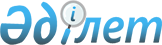 Об утверждении Типового положения об Экспертных советах по вопросам поддержки и развития малого и среднего предпринимательства
					
			Утративший силу
			
			
		
					Постановление Правительства Республики Казахстан от 19 августа 2002 года N 917. Утратило силу постановлением Правительства РК от 2 июня 2006 года N 496

       Постановление Правительства Республики Казахстан от 19 августа 2002 года N 917 утратило силу постановлением Правительства РК от 2 июня 2006 года N  496       В целях совершенствования системы государственной поддержки малого и среднего предпринимательства в Республике Казахстан, Правительство Республики Казахстан постановляет:  

      1. Утвердить прилагаемое Типовое положение об Экспертных советах по вопросам поддержки и развития малого и среднего предпринимательства.  

      2. Настоящее постановление вступает в силу со дня подписания.        Премьер-Министр  

      Республики Казахстан Утверждено           

постановлением Правительства  

Республики Казахстан      

от 19 августа 2002 года N 917 

        

  Типовое положение 

об Экспертных советах по вопросам поддержки и 

развития малого и среднего предпринимательства 

      Настоящее Положение определяет деятельность Экспертных советов по вопросам поддержки и развития малого и среднего предпринимательства (далее - Экспертные советы), создаваемых центральными исполнительными органами Республики Казахстан.  <*>       Сноска. Преамбула - в редакции постановления Правительства РК от 29 апреля 2003 г.  N 410  .  

  1. Общие положения 

      1. Экспертные советы осуществляют свою деятельность в соответствии с  Конституцией  Республики Казахстан, законами, актами Президента и Правительства Республики Казахстан, иными нормативными правовыми актами и настоящим Положением.  

      2. Основными задачами Экспертного совета являются:  

      1) консультативная помощь в разработке и реализации государственной политики в сфере малого и среднего предпринимательства;  

      2) разработка предложений по совершенствованию правовых норм защиты и развития малого и среднего предпринимательства;  

      3) оказание содействия в подготовке документов по вопросам взаимодействия и сотрудничества государственных органов и организаций с субъектами малого и среднего предпринимательства.  

      3. Экспертный совет в соответствии с возложенными на него задачами осуществляет следующие функции:  

      1) вырабатывает предложения и дает рекомендации по проектам нормативных правовых актов по вопросам малого и среднего предпринимательства;  

      2) разрабатывает предложения по совершенствованию нормативной правовой базы в сфере малого и среднего предпринимательства;  

      3) обсуждает планы мероприятий соответствующего государственного органа по вопросам, касающимся развития малого и среднего предпринимательства; 

      4) осуществляет иные функции в соответствии с законодательством Республики Казахстан.  

  2. Права Экспертных советов       

      4. В соответствии с возложенными задачами Экспертный совет имеет право: 

      1) рассматривать проекты нормативных правовых актов по вопросам малого и среднего предпринимательства; 

      2) вносить в государственный орган предложения по вопросам, входящим в его компетенцию;  

      3) запрашивать и получать от структурных подразделений соответствующего государственного органа информацию, материалы, необходимые для реализации задач Экспертного совета.   

  3. Порядок формирования и деятельности  

Экспертных советов 

      5. Состав Экспертного совета определяется государственным органом, при котором он создан и возглавляется первым руководителем данного органа.  

      Состав Экспертного совета формируется из числа ученых, представителей ассоциаций и общественных объединений предпринимателей, а также сотрудников соответствующего государственного органа, привлекаемых на безвозмездной основе.  

      Персональный состав Экспертного совета утверждается руководителем государственного органа, при котором образован Экспертный совет.  

      Состав Экспертного совета должен быть нечетным и насчитывать не менее 7 человек.  <*>       Сноска. В пункт 5 внесены изменения - постановлением Правительства РК от 29 апреля 2003 г.  N 410  . 

      6. Председатель Экспертного совета руководит его деятельностью, председательствует на заседаниях Экспертного совета, планирует его работу, осуществляет общий контроль за реализацией его решений и несет ответственность за деятельность, осуществляемую Экспертным советом.  

      В случае отсутствия Председателя его функции выполняет назначаемый Председателем заместитель.  

      7. Секретарь Экспертного совета организует документальное оформление деятельности Экспертного совета.  

      8. Решения Экспертного совета принимаются открытым голосованием и считаются принятыми, если за них подано большинство голосов от общего количества членов Экспертного совета.  

      В случае равенства голосов голос председательствующего является решающим.  

      9. Заседания Экспертного совета проводятся не реже одного раза в квартал. Дата и время проведения заседания определяются Председателем Экспертного совета, а в случае его отсутствия - лицом, его замещающим.  

      10. Перечень вопросов для рассмотрения на очередном заседании Экспертного совета утверждается Председателем Экспертного совета по предложениям членов Экспертного совета, не позднее, чем за 15 дней до проведения заседания.  

      11. Предварительная повестка дня и материалы очередного заседания Экспертного совета направляются членам Экспертного совета Секретарем Экспертного совета не позднее, чем за 10 дней до начала заседания одновременно с извещением о предстоящем заседании.  

      12. Решения Экспертного совета оформляются протоколом, который подписывается Председателем и Секретарем Экспертного совета. 

      Члены Экспертного совета в случае несогласия с принятым решением имеют право изложить в письменном виде свое особое мнение, которое приобщается к протоколу заседания. 

      13. Решения Экспертного совета носят рекомендательный характер.  
					© 2012. РГП на ПХВ «Институт законодательства и правовой информации Республики Казахстан» Министерства юстиции Республики Казахстан
				